AULA 14NOME DA ATIVIDADE: CIRCUITO	NESTA ATIVIDADE VAMOS PRECISAR DE CORDA OU BARBANTE, BOLINHAS (PODEM SER FEITAS DE PAPEL OU O QUE TIVER EM CASA), BALDE E GARRAFAS PET. PRIMEIRO SERÁ COLOCADO A CORDA E DEVERÁ PULAR SOBRE ELA DEPOIS PEGARÁ A BOLINHA FARÁ ZIGUE-ZAGUE ENTRE OS LITROS E LANÇARÁ A BOLINHA DENTRO DO BALDE TENTANDO ACERTÁ-LA, SE ERRAR NÃO TEM PROBLEMA IRÁ FAZER O CIRCUITO NOVAMENTE ATÉ ACABAR AS BOLINHAS, NO MÍNIMO DEVERÁ TER 10 BOLINHAS PARA REALIZAÇÃO DA ATIVIDADE. DURAÇÃO: 30 MINUTOS.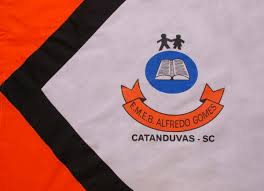 ESCOLA MUNICIPAL DE EDUCAÇÃO BÁSICA ALFREDO GOMES.RUA: CORONEL RUPP BAIRRO CENTRO OESTECATANDUVAS – SC      ANO 2021 CNPJ – 78502697/0001-96DIRETORA: IVÂNIA NORA.ASSESSORA PEDAGÓGICA: SIMONE ANDRÉA CARL.ASSESSORA TÉCNICA ADM.: TANIA N. DE ÁVILA.PROFESSORA: GABRIELA ABATTIALUNO(A):................................................................................SÉRIE: 1 ANO MATUTINO   DISCIPLINA: EDUCAÇÃO FÍSICA 